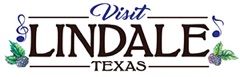 PINEY WOODS WINE FESTIVALMay 8th 5PM – 9PM & May 9th 11AM – 7PMinfo@lindaletx.govFOOD VENDOR GUIDELINES FOR LINDALEThe Festival is fast approaching!  We’re so excited to see all of you and excited about hosting the Winery Festival in Lindale, Texas.  We just wanted to remind you of a few rules regarding the festival.  If you have any questions regarding any of the rules, please call 903-881-5103 (office), Seong MacLaren 903-617-9132.Food Vendors are responsible for providing their own tents, tables and chairs and meet all the requirements of the NETHealth Department.Booths must be maintained in a neat, clean condition.  Food Vendors are responsible for cleaning their area at the end of the day and removing all trash to the dumpsters provided.  Please do not use the trash cans in the Pavilion. Setup will begin on Friday at 2 p.m.  Festival Staff will be on site beginning at 2 p.m.  All support vehicles must be removed by 4 p.m. and all booths must be ready for business by 5 p.m.  Booth breakdown must not begin before the close of the festival at 9 p.m.  No vehicles traffic will be permitted on the festival grounds between 5pm and 9pm on Friday.  PLEASE BE AWARE THERE WILL BE NO SECURITY OVERNIGHT FRIDAY PROVIDED BY CITY OF LINDALE.Setup will begin on Saturday at 7 a.m.  Festival Staff will be on site beginning at 8 a.m.  All support vehicles must be removed by 10 a.m. and all booths must be ready for business by 11 a.m.  Booth breakdown must not begin before the close of the festival at 7 p.m.  No vehicles will be permitted on the festival grounds between 10am and 7pm on the day of the festival.Parking will not be permitted at Picker’s Pavilion once the festival starts.No grease is allowed on the grass.  If you violate this rule, you will not be invited back to any of the Lindale Festivals.Here is the information you will need to obtain a temporary food establishment permit in Smith County:NET HEALTH - Northeast Texas Public Health District815 N. Broadway - Tyler, Texas 75702/P.O. Box 2039 Tyler, Texas  75710Delores Price - 903-535-0758 or main number 903-535-0037Don’t wait till the last minute – the price goes up!!! Download Temporary food Establishment Application Packet which includes Permit Application and Requirements at www.healthyeasttx.org click on services click environmental health and click on temporary application. NETPHD E-001.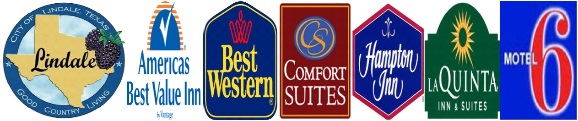 